EXERCICIS BALANÇ I COMPTE DE PÈRDUES I GUANYSPÈRDUES I GUANYS:Exercici 1: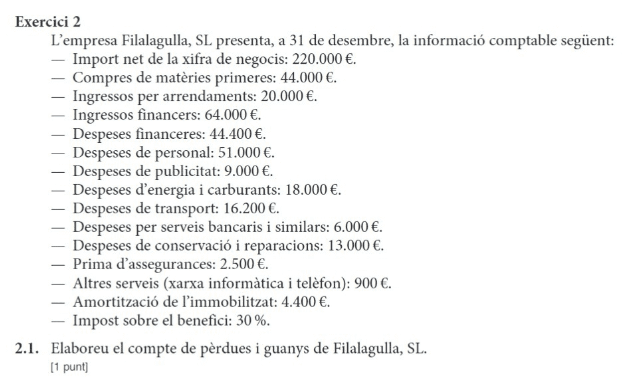 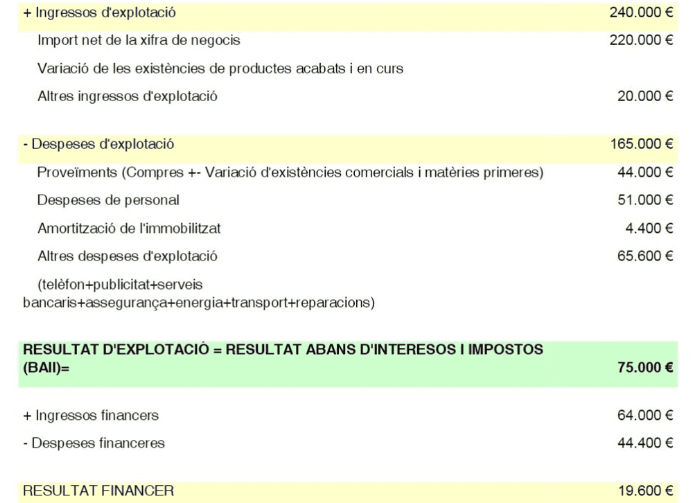 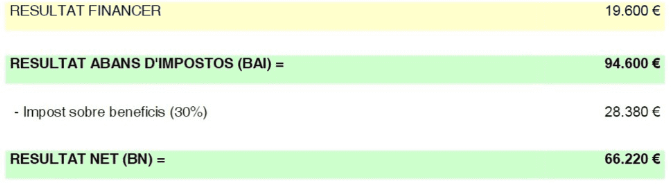 Exercici 2: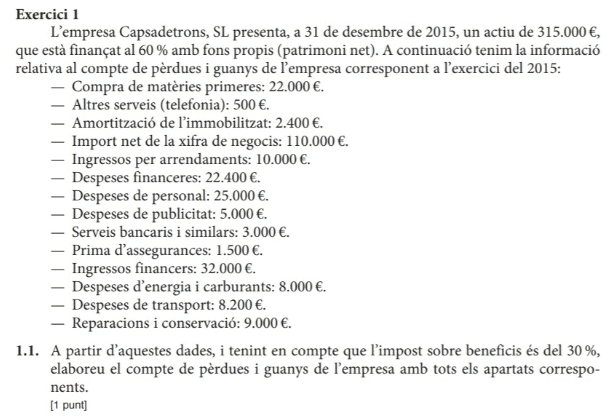 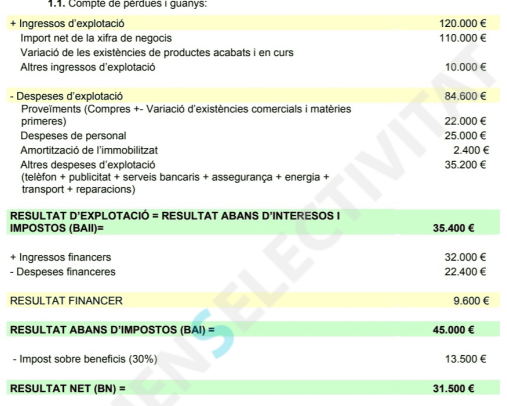 Exercici 3: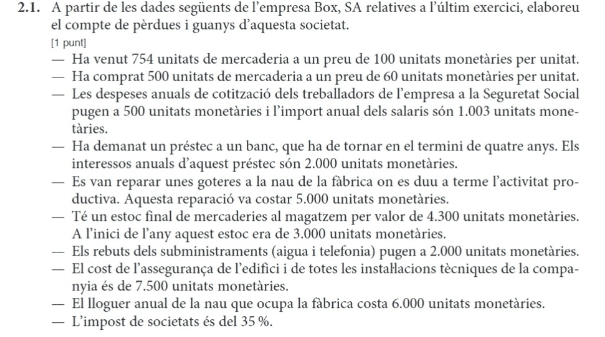 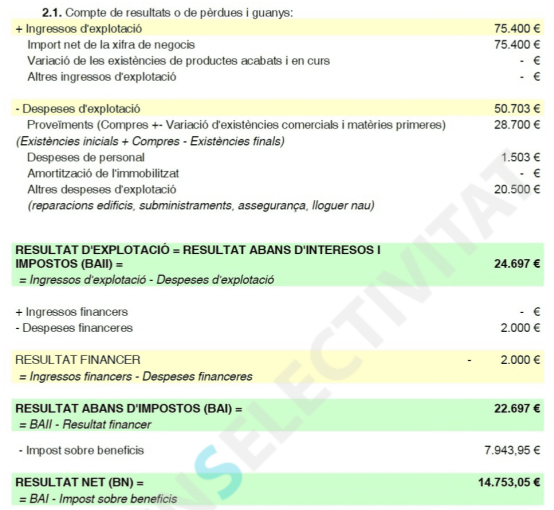 Exercici 4: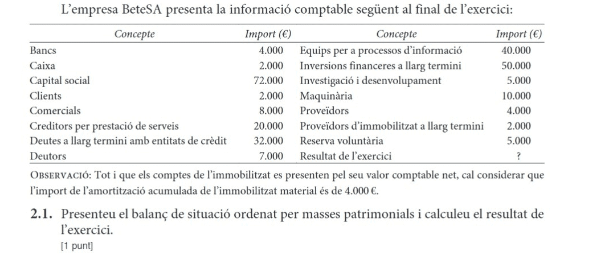 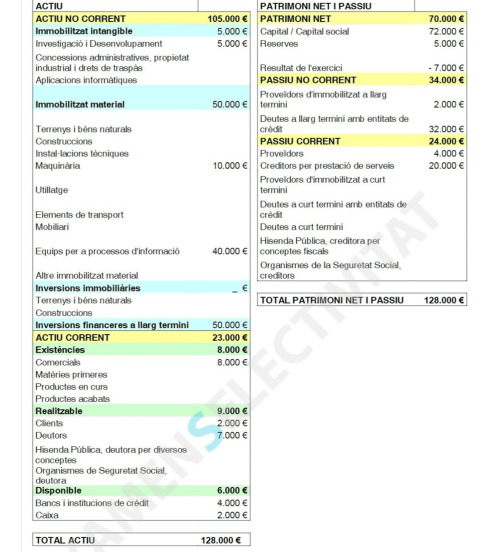 Exercici 5: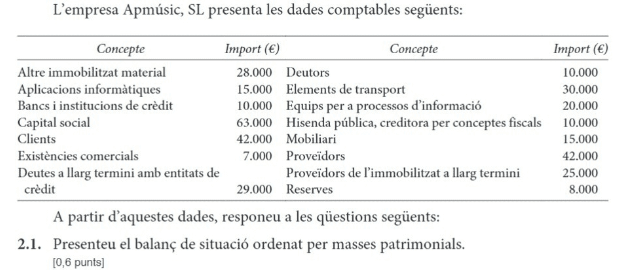 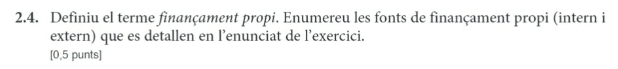 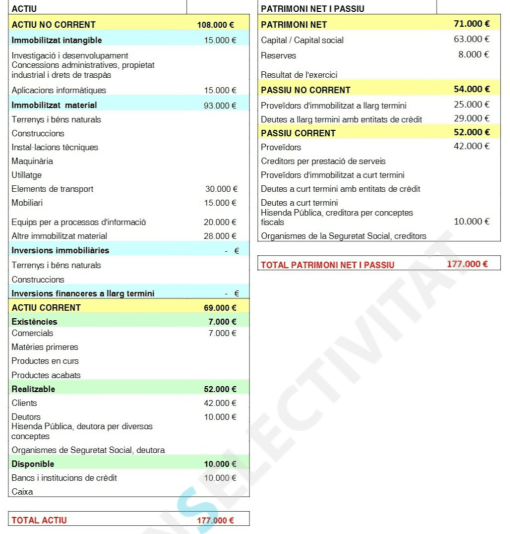 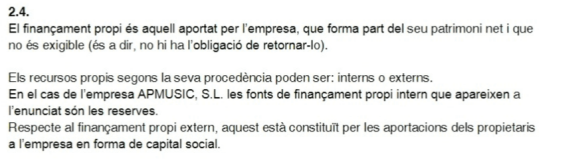 